•Неприятные ощущения и симптомы ИППП могут исчезнуть без лечения, а болезнь останется, и человек может заражать других людей.•При своевременном обращении большинство ИППП поддаются эффективному лечению. •ИППП передаются плоду внутриутробно, через материнское молоко,  Помните: основа профилактики заражения инфекций передающихся половым путем и ВИЧ-инфекции – это верность своему половому партнеру, информированность в вопросах безопасного полового поведения, а также использование средств индивидуальной защиты (презерватива).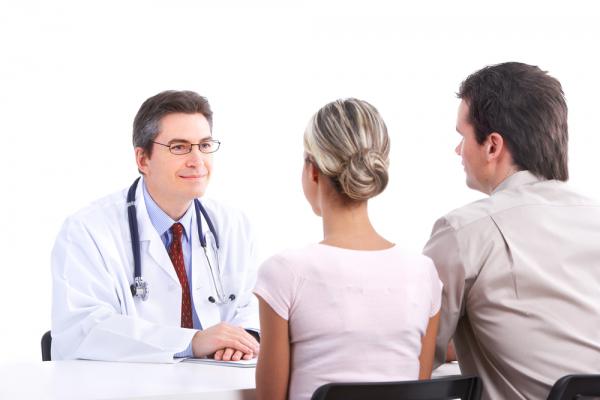 Подготовила: валеолог   Н.И.Юреня				тираж 400экзСанитарно-эпидемиологическая служба Республики БеларусьГосударственное учреждение  «Дятловский районный центр гигиены и эпидемиологии»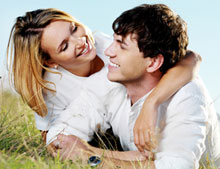 «ИППП: НЕМНОГО О ТОМ, ЧТО ДОЛЖЕН ЗНАТЬ КАЖДЫЙ»Памятка для населения				2017Инфекции, передающиеся половым путем (ИППП) – это группа инфекционных заболеваний, которые передаются в основном посредством полового контакта от больного человека к здоровому.  Вызываются эти заболевания болезнетворными микроорганизмами (вирусами, бактериями, паразитами, простейшими). Защитные силы организма не способны самостоятельно подавлять данные инфекции, единственный способ выздоровления – медикаментозное лечение. ИППП чрезвычайно распространены во всем мире. По данным Всемирной Организации Здравоохранения каждый шестой житель планеты страдает хотя бы от одной такой инфекции. На сегодняшний день их насчитывается более 30. Самые опасные и распространенные заболевания: гонорея, хламидиоз, генитальный герпес, уреаплазмоз, микоплазмоз, трихомониаз, кандидоз.  Все ИППП условно можно разделить на излечимые и неизлечимые. На сегодняшний день полностью излечиться от вирусных инфекций, таких как ВИЧ-инфекция, герпес половых органов нельзя. Больные гонореей, сифилисом, трихомониазом выздоравливают при своевременном обращении к врачу. Негативное влияние ИППП на организм человека не всегда ограничивается только поражением половых органов и сексуальным дискомфортом. При несвоевременной диагностике или неадекватной терапии ИППП могут приобретать хроническое течение и стать в последствии причиной поражения других органов и систем: суставов при хламидиозе, сердечно - сосудистой и нервной системы при сифилисе, вызвать онкологические заболевания (рак шейки матки при заражении вирусами папилломы), а при ВИЧ-инфекции – привести к летальному исходу. 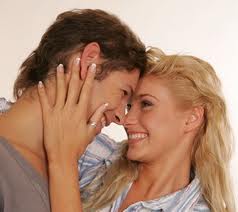 По состоянию на 1 января 2017г. в Республике Беларусь зарегистрировано 22 218 случаев ВИЧ-инфекции, количество людей, живущих с ВИЧ – 17 260, показатель распространенности составил 181,7 на 100 тысяч населения. По состоянию на 1 января 2017 г. в Гродненской области зарегистрировано 980, количество людей, живущих с ВИЧ – 751 (71,5).Общее количество случаев ВИЧ-инфекции в возрастной группе 15-49 лет составляет 892 человека  (удельный вес в общей структуре ВИЧ-инфицированных – 91,0%). За 2016г. в возрастной группе 15-49 лет зарегистрировано 103  случаев (82,4%). По кумулятивным данным (1996–01.01.2017г.) 29,6% (290 человек) инфицированных вирусом иммунодефицита человека заразились парентеральным путем (при внутривенном введении наркотических веществ), удельный вес лиц, инфицирование которых произошло половым путем,  составляет  68,6% (672 случаев). Раннее начало половой жизни, случайные половые связи, игнорирование средств индивидуальной профилактики, бесконтрольное применение антибактериальных препаратов и самолечение являются факторами риска заражения половыми инфекциями. Отсутствие лечения либо самолечение приводит к развитию хронического течения болезни, поражению органов мочеполовой сферы, суставов, глаз, чревато развитием бесплодия, осложнениями беременности, а у мужчин – нарушениями эректильной функции и развитием импотенции. Что важно знать об ИППП? •Применение противозачаточных таблеток не спасает от заражения ИППП. 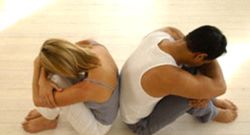 •Прерванный половой акт не защищает от ИППП.•Человек может не знать, что заразился ИППП, в течение многих месяцев.